ALLEGATO IIProt. n.: Data:In virtù dell'articolo 30 del Decreto sull'istituzione dell'ente pubblico Biblioteca civica Isola (Bollettino Ufficiale del Comune di Isola n. 9/2017-TUU), il Consiglio del Comune di Isola, riunitosi il …. alla sua …. seduta ordinaria, accoglie il seguente atto diD  E  L  I  B  E  R  A1	Nell'anno 2018 l'ente pubblico Biblioteca civica di Isola può consumare gli avanzi delle entrate sulle spese degli anni passati nella somma di 56.868,17 EURO per i seguenti scopi: L'ente pubblico è tenuto a inserire detti investimenti nel proprio piano finanziario per l'anno 2018, il Comune invece nel piano dei programmi di sviluppo. Per l'investimento, il cui valore stimato supera i 20.000 EURO, l'ente pubblico è tenuto a eseguire il bando di concorso in conformità alle disposizioni delle legge che regola gli appalti pubblici. 2	Il versamento degli avanzi degli anni precedenti nel bilancio del Comune di Isola non è necessario, ma dopo il consumo degli avanzi l'ente deve presentare al Comune di Isola la richiesta di pagamento dai fondi di bilancio e i certificati di consumo dei mezzi entro i 15 giorni dalla conclusione del singolo investimento. La richiesta dell'ente pubblica si compensa con la richiesta del Comune di Isola di versamento degli avanzi nel bilancio comunale.3	Il presente atto di Delibera entra in vigore il giorno successivo alla sua pubblicazione nel Bollettino Ufficiale. 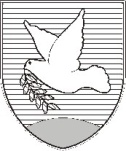 OBČINA IZOLA – COMUNE DI ISOLA OBČINSKI SVET – CONSIGLIO COMUNALESončno nabrežje 8 – Riva del Sole 86310 Izola – IsolaTel: 05 66 00 100, Fax: 05 66 00 110E-mail: posta.oizola@izola.siWeb: http://www.izola.si/DESCRIZIONE DELL'INVESTIMENTODESCRIZIONE DELL'INVESTIMENTOVALORE STIMATO1Aggiornamento e adattamento dell'equipaggiamento informatico /RFID/ Cobiss2, Cobiss3 izposoja4.141,90 euro2Libromat restituzione dei libri29.759,68 euro3Aggiornamento dell’equipaggiamento informatico per gli utenti2.837,53 euro4Adattamento, restauro dell’area di prestito, dei locali di lettura3.958,11 euro5Costruzione per la Biblioteca in spiaggia2.900,00 euro6Parasoli per le aree invetrite13.270,95 euroSKUPAJSKUPAJ56.868,17 euroMag. Igor KolencIl Sindaco